GOVERNO DO ESTADO DE SÃO PAULO                  GOVERNO DO ESTADO DE SÃO PAULO                  GOVERNO DO ESTADO DE SÃO PAULO                  GOVERNO DO ESTADO DE SÃO PAULO                  GOVERNO DO ESTADO DE SÃO PAULO                  GOVERNO DO ESTADO DE SÃO PAULO                  GOVERNO DO ESTADO DE SÃO PAULO                  GOVERNO DO ESTADO DE SÃO PAULO                  SECRETARIA DE ESTADO DA EDUCAÇÃO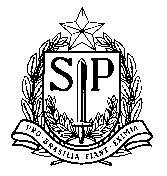 SECRETARIA DE ESTADO DA EDUCAÇÃOSECRETARIA DE ESTADO DA EDUCAÇÃOSECRETARIA DE ESTADO DA EDUCAÇÃOSECRETARIA DE ESTADO DA EDUCAÇÃOSECRETARIA DE ESTADO DA EDUCAÇÃOSECRETARIA DE ESTADO DA EDUCAÇÃOSECRETARIA DE ESTADO DA EDUCAÇÃODIRETORIA DE ENSINO:DIRETORIA DE ENSINO:DIRETORIA DE ENSINO:Cód. CIE e NOME DA ESCOLA: Cód. CIE e NOME DA ESCOLA: Cód. CIE e NOME DA ESCOLA: INTERESSE DE MATRÍCULA/CONSULTA / ATUALIZAÇÃO DE ENDEREÇOINTERESSE DE MATRÍCULA/CONSULTA / ATUALIZAÇÃO DE ENDEREÇOINTERESSE DE MATRÍCULA/CONSULTA / ATUALIZAÇÃO DE ENDEREÇOINTERESSE DE MATRÍCULA/CONSULTA / ATUALIZAÇÃO DE ENDEREÇOINTERESSE DE MATRÍCULA/CONSULTA / ATUALIZAÇÃO DE ENDEREÇOINTERESSE DE MATRÍCULA/CONSULTA / ATUALIZAÇÃO DE ENDEREÇOINTERESSE DE MATRÍCULA/CONSULTA / ATUALIZAÇÃO DE ENDEREÇOINTERESSE DE MATRÍCULA/CONSULTA / ATUALIZAÇÃO DE ENDEREÇOINTERESSE DE MATRÍCULA/CONSULTA / ATUALIZAÇÃO DE ENDEREÇOR.A.: SÉRIE/ANO: NOME:NOME SOCIAL: NOME SOCIAL: ENDEREÇO RESIDENCIAL: ENDEREÇO RESIDENCIAL: ENDEREÇO RESIDENCIAL: BAIRRO:CEP: ESTADO: TELEFONE:ENDEREÇO INDICATIVO: ENDEREÇO INDICATIVO: ENDEREÇO INDICATIVO: BAIRRO:CEP: ESTADO: TELEFONE:TEM INTERESSE EM JORNADA AMPLIADA:TEM INTERESSE EM JORNADA AMPLIADA:TEM INTERESSE EM JORNADA AMPLIADA:TEM INTERESSE EM JORNADA AMPLIADA:SIMNÃOTEM INTERESSE NO PERÍODO NOTURNO:TEM INTERESSE NO PERÍODO NOTURNO:TEM INTERESSE NO PERÍODO NOTURNO:TEM INTERESSE NO PERÍODO NOTURNO:SIMNÃOTEM INTERESSE NA LÍNGUA ESPANHOLA:TEM INTERESSE NA LÍNGUA ESPANHOLA:TEM INTERESSE NA LÍNGUA ESPANHOLA:TEM INTERESSE NA LÍNGUA ESPANHOLA:SIMNÃODeclaro ter interesse em matricular o aluno citado e comprometo-me a zelar pela permanência e frequência regular do(a) menor na escola, conforme estabelece o Inciso III, do Artigo 5º da LDB.Declaro ter interesse em matricular o aluno citado e comprometo-me a zelar pela permanência e frequência regular do(a) menor na escola, conforme estabelece o Inciso III, do Artigo 5º da LDB.Declaro ter interesse em matricular o aluno citado e comprometo-me a zelar pela permanência e frequência regular do(a) menor na escola, conforme estabelece o Inciso III, do Artigo 5º da LDB.Declaro ter interesse em matricular o aluno citado e comprometo-me a zelar pela permanência e frequência regular do(a) menor na escola, conforme estabelece o Inciso III, do Artigo 5º da LDB.Declaro ter interesse em matricular o aluno citado e comprometo-me a zelar pela permanência e frequência regular do(a) menor na escola, conforme estabelece o Inciso III, do Artigo 5º da LDB.Declaro ter interesse em matricular o aluno citado e comprometo-me a zelar pela permanência e frequência regular do(a) menor na escola, conforme estabelece o Inciso III, do Artigo 5º da LDB.Declaro ter interesse em matricular o aluno citado e comprometo-me a zelar pela permanência e frequência regular do(a) menor na escola, conforme estabelece o Inciso III, do Artigo 5º da LDB.Declaro ter interesse em matricular o aluno citado e comprometo-me a zelar pela permanência e frequência regular do(a) menor na escola, conforme estabelece o Inciso III, do Artigo 5º da LDB.Declaro ter interesse em matricular o aluno citado e comprometo-me a zelar pela permanência e frequência regular do(a) menor na escola, conforme estabelece o Inciso III, do Artigo 5º da LDB.NOME E R.G. DO RESPONSÁVEL:NOME E R.G. DO RESPONSÁVEL:NOME E R.G. DO RESPONSÁVEL:ASSINATURA DO RESPONSÁVEL:ASSINATURA DO RESPONSÁVEL:ASSINATURA DO RESPONSÁVEL: